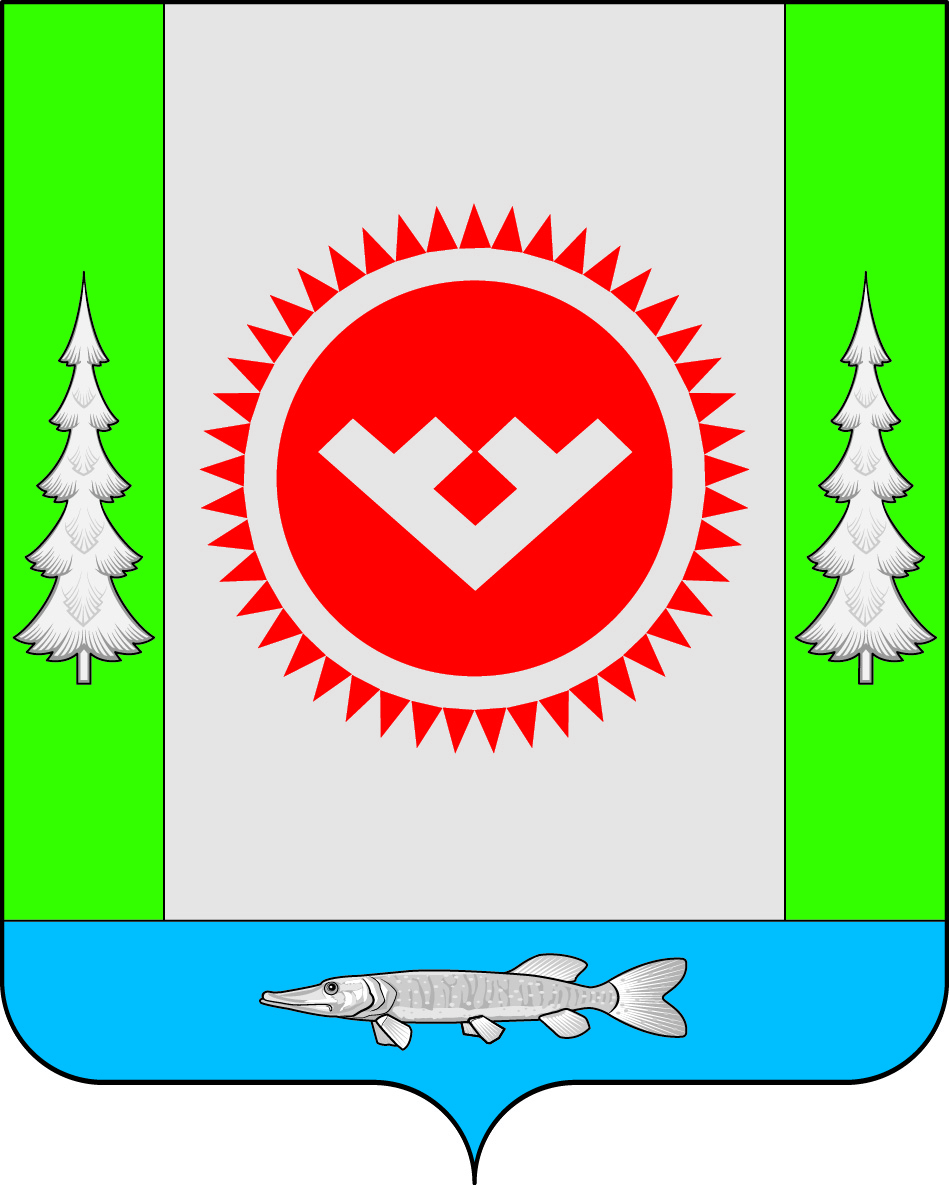 О внесении изменений в постановление администрации городского поселения Октябрьское от 20.11.2014 № 360 «О создании общественной жилищной комиссии при администрации городского поселения Октябрьское» В связи с изменениями в кадровом составе общественной жилищной комиссии при администрации городского поселения Октябрьское:       1. Внести изменения в постановление администрации городского поселения Октябрьское от 20.11.2014 № 360 «О создании общественной жилищной комиссии при администрации городского поселения Октябрьское», изложив приложение № 2 в новой редакции согласно приложению к настоящему постановлению.       2. Признать постановление администрации городского поселения Октябрьское от 01.11.2016 № 517 «О внесении изменений в постановление администрации городского поселения Октябрьское от 20.11.2014 № 360 «О создании общественной жилищной комиссии при администрации городского поселения Октябрьское» утратившим силу.       3. Обнародовать настоящее постановление путем размещения в общедоступных местах, а также на официальном сайте городского поселения Октябрьское в сети «Интернет».  4. Настоящее постановление вступает в силу с момента его обнародования.  5. Контроль  за выполнением данного постановления оставляю за собой.Глава городского  поселения Октябрьское                                                         В.В. СенченковПриложениек постановлению администрации городского поселения Октябрьское                                                                                                от «___»  _________ 2018 г. № ____   «Приложение № 2к постановлению администрациигородского поселения Октябрьскоеот «20» ноября 2014 № 360СОСТАВобщественной жилищной комиссии при администрации городского поселения ОктябрьскоеАДМИНИСТРАЦИЯ ГОРОДСКОГО ПОСЕЛЕНИЯ ОКТЯБРЬСКОЕОктябрьского районаХанты-Мансийского автономного округа-ЮгрыПОСТАНОВЛЕНИЕАДМИНИСТРАЦИЯ ГОРОДСКОГО ПОСЕЛЕНИЯ ОКТЯБРЬСКОЕОктябрьского районаХанты-Мансийского автономного округа-ЮгрыПОСТАНОВЛЕНИЕАДМИНИСТРАЦИЯ ГОРОДСКОГО ПОСЕЛЕНИЯ ОКТЯБРЬСКОЕОктябрьского районаХанты-Мансийского автономного округа-ЮгрыПОСТАНОВЛЕНИЕАДМИНИСТРАЦИЯ ГОРОДСКОГО ПОСЕЛЕНИЯ ОКТЯБРЬСКОЕОктябрьского районаХанты-Мансийского автономного округа-ЮгрыПОСТАНОВЛЕНИЕАДМИНИСТРАЦИЯ ГОРОДСКОГО ПОСЕЛЕНИЯ ОКТЯБРЬСКОЕОктябрьского районаХанты-Мансийского автономного округа-ЮгрыПОСТАНОВЛЕНИЕАДМИНИСТРАЦИЯ ГОРОДСКОГО ПОСЕЛЕНИЯ ОКТЯБРЬСКОЕОктябрьского районаХанты-Мансийского автономного округа-ЮгрыПОСТАНОВЛЕНИЕАДМИНИСТРАЦИЯ ГОРОДСКОГО ПОСЕЛЕНИЯ ОКТЯБРЬСКОЕОктябрьского районаХанты-Мансийского автономного округа-ЮгрыПОСТАНОВЛЕНИЕАДМИНИСТРАЦИЯ ГОРОДСКОГО ПОСЕЛЕНИЯ ОКТЯБРЬСКОЕОктябрьского районаХанты-Мансийского автономного округа-ЮгрыПОСТАНОВЛЕНИЕАДМИНИСТРАЦИЯ ГОРОДСКОГО ПОСЕЛЕНИЯ ОКТЯБРЬСКОЕОктябрьского районаХанты-Мансийского автономного округа-ЮгрыПОСТАНОВЛЕНИЕ«20»апреля  2018г.№144 пгт. Октябрьскоепгт. Октябрьскоепгт. Октябрьскоепгт. Октябрьскоепгт. Октябрьскоепгт. Октябрьскоепгт. Октябрьскоепгт. Октябрьскоепгт. ОктябрьскоеСенченков Владислав Владиславович- глава городского поселения Октябрьское, председатель комиссииМироненко Наталья Юрьевна- заместитель главы поселения по социально-правовым вопросам, заместитель председателя комиссииБартошкина Ксения Сергеевна- эксперт отдела по имущественным и земельным отношениям, жизнеобеспечению, ГО и ЧС администрации городского поселения Октябрьское, секретарь комиссииЧлены жилищной комиссии:Волосовский Владимир Владимирович- пенсионер (по согласованию)Ермаков Илья Сергеевич- генеральный директор управляющей компании ООО «Альянс»   (по согласованию)Знаменщикова Лариса Викторовна    - педагог начальных классов МКОУ «Октябрьская средняя общеобразовательная школа имени Героя Советского Союза Николая Васильевича Архангельского»  (по согласованию)Нестерова Тамара Григорьевна- председатель Совета ветеранов                         п. Кормужиханка (по согласованию)Плесовских Галина Ивановна- экономист ООО «Кодарыбпром»  (по согласованию)Самочернова Валентина Васильевна- сестра-хозяйка приемного покоя БУ ХМАО-Югры «Октябрьская районная больница» (по согласованию)Тарашкевич Константин Николаевич- член Совета ветеранов войны и труда городского поселения Октябрьское (по согласованию)Толстошеина Елена Викторовна- директор МБУК «Музейно-выставочный центр» (по согласованию)Филатова Татьяна Ивановна- член Совета ветеранов войны и труда городского поселения Октябрьское  (по согласованию)Харчевников Александр Михайлович- пенсионер (по согласованию)Хатылов Яков Юрьевич- депутат Совета депутатов городского поселения Октябрьское(по согласованию)